Project synopsis template for mentors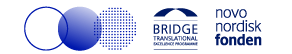 BRIDGE – Translational Excellence ProgrammePlease find the applicable mentor commitments on the next page.Mentor commitmentsTo be eligible as mentor within the BRIDGE programme, you must commit to:Availability, commitment and networking: Being a committed, available and motivational mentor who strives for the developing the fellow’s scientific skills and supporting the career trajectory of the fellow, along with networking with peers in the Mentor Team’s scientific environmentsCourses and teaching obligations: The BRIDGE fellow is obliged to attend a comprehensive course programme, which constitute 20% of their position, and should therefore not be imposed teaching obligation during their fellowship.Project development: Co-develop Part 1 of the application in collaboration with the candidateRunning costs: Provide the running costs for the two-year period of the research project. BRIDGE funds the salary for the fellow and per annum (DKK 40,000 per year)Self-evaluation: Complete a self-evaluation of your efforts as a BRIDGE mentorMentor-mentee agreement: Signing a ‘mentor-mentee agreement’ to secure fruitful mentoringParticipate in the following activities:
If invited, the appointment interview along with the second mentor in the Mentor Team and candidate with a five-minute presentation on 21-23 May 2024 – prior to the candidate’s appointment interviewTwo mentor-mentee meetings with the entire Mentor Team and the fellow prior to the fellow's submission of, respectively, the Midterm Progress Report and the Final Progress ReportThe first day of the BRIDGE Boot Camp, 12 September 2024When invited, Academic AfternoonsThe BRIDGE Graduation CeremonyProject titleResearch areasResearch area #1Research areasResearch area #2Research areasResearch area #3Mentor 1 (Basic)MandatoryName, title, affiliationName, title, affiliationMentor 2 (Clinical)Name, title, affiliationName, title, affiliationMentor 3(Life science industry mentor/partner),
if relevantName, title, affiliationName, title, affiliationFrameworkPlease outline the overall framework of the translational environment that you offer as a Mentor Team 

(1000 characters incl. spaces)Please outline the overall framework of the translational environment that you offer as a Mentor Team 

(1000 characters incl. spaces)Project synopsisPlease outline the scientific topic to be developed into a specific research project by the postdoc applicant together with you as a Mentor Team 

(1000 characters incl. spaces) Please outline the scientific topic to be developed into a specific research project by the postdoc applicant together with you as a Mentor Team 

(1000 characters incl. spaces) Fellow candidate(Only relevant if the Mentor Team is looking for a candidate by submission of template by 30 November 2023)Please outline the desired background and scientific qualifications of the fellow/menteeXXXXX(5 bullets)Please outline the desired background and scientific qualifications of the fellow/menteeXXXXX(5 bullets)